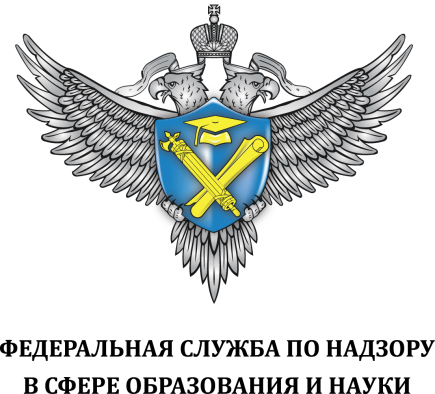 Сведения по показателям аккредитационного мониторингаРуководитель 							образовательной организации А.В. Ионов		Подпись_____________Наименование образовательной организацииМУНИЦИПАЛЬНОЕ ОБЩЕОБРАЗОВАТЕЛЬНОЕ УЧРЕЖДЕНИЕ "СРЕДНЯЯ ОБЩЕОБРАЗОВАТЕЛЬНАЯ ШКОЛА № 63 С УГЛУБЛЕННЫМ ИЗУЧЕНИЕМ ОТДЕЛЬНЫХ ПРЕДМЕТОВ" ЛЕНИНСКОГО РАЙОНА ГОРОДА САРАТОВАОГРН образовательной организации1036405304430Уровень образованияОсновное общее образование Показатель1.  Наличие электронной информационно-образовательной среды1.  Личный кабинет в федеральной государственной информационной системе «Моя школа»Ссылка на ресурс, подтверждающий критерийhttps://shkola63saratov-r64.gosweb.gosuslugi.ru/roditelyam-i-uchenikam/fgis-moya-shkola/Имеется2.  Локальный нормативный акт об электронной информационно-образовательной средеСсылка на ресурс, подтверждающий критерий
https://shkola63saratov-r64.gosweb.gosuslugi.ru/netcat_files/30/69/Polozhenie_ob_elektronnoy_informatsionno_obrazovatel_noy_srede_MOU_SOSh_63_s_UIP_2023.pdf  Имеется3.  Наличие доступа к цифровой (электронной) библиотеке и/ или иным электронным образовательным ресурсамСсылка на ресурс, подтверждающий критерийhttps://shkola63saratov-r64.gosweb.gosuslugi.ru/pedagogam-i-sotrudnikam/obrazovatelnye-resursy/Имеется4.  Наличие доступа к электронной системе учета обучающихся, учета и хранения их образовательных результатов (электронный журнал, электронный дневник)Ссылка на ресурс, подтверждающий критерийhttps://shkola63saratov-r64.gosweb.gosuslugi.ru/pedagogam-i-sotrudnikam/elektronnyy-zhurnal/Имеется5.  Наличие доступа к электронным портфолио обучающихсяСсылка на ресурс, подтверждающий критерийhttps://shkola63saratov-r64.gosweb.gosuslugi.ru/roditelyam-i-uchenikam/elektronnoe-portfolio-obuchayuschegosya/Имеется6.  Наличие доступа к учебному плану, рабочим программам учебных предметов, учебных курсов (в том числе внеурочной деятельности), учебных модулей основного общего образованияСсылка на ресурс, подтверждающий критерийhttps://shkola63saratov-r64.gosweb.gosuslugi.ru/ofitsialno/obrazovanie-programmy/   Имеется7.  Доступ к информационно-телекоммуникационной сети «Интернет»Ссылка на ресурс, подтверждающий критерийhttps://zakupki.gov.ru/epz/contract/contractCard/common-info.html?reestrNumber=1771047437523000107 https://shkola63saratov-r64.gosweb.gosuslugi.ru/netcat_files/30/69/Vypiska_iz_perechnya._Prilozhenie_1_k_Zayavke_2.pdfИмеетсяПоказатель2.  Участие обучающихся в оценочных мероприятиях, проведенных в рамках мониторинга системы образованияУчастие обучающихся в оценочных мероприятияхhttps://shkola63saratov-r64.gosweb.gosuslugi.ru/netcat_files/30/69/VPR_5_8_11_klassy.pdf ДаПоказатель3.  Доля педагогических работников, имеющих первую или высшую квалификационные категории, ученое звание и (или) ученую степень и (или) лиц, приравненных к ним, в общей численности педагогических работников, участвующих в реализации основной образовательной программы основного общего образованияКоличество педагогических работников, имеющих первую или высшую квалификационные категории по должности «Учитель» и (или) «Преподаватель», ученое звание и (или) ученую степень (в том числе богословские степени и звания) и лиц, приравненных к ним, участвующих в реализации учебного плана основной образовательной программы основного общего образованияhttps://shkola63saratov-r64.gosweb.gosuslugi.ru/netcat_files/30/69/pedagogi_OOO_1_.pdf 29Общее количество педагогических работников, участвующих в реализации основной образовательной программы основного общего образованияhttps://shkola63saratov-r64.gosweb.gosuslugi.ru/netcat_files/30/69/pedagogi_OOO_1_.pdf 42Показатель4.  Доля педагогических работников, прошедших повышение квалификации по профилю педагогической деятельности за последние 3 года, в общем числе педагогических работников, участвующих в реализации основной образовательной программы основного общего образованияКоличество педагогических работников, прошедших повышение квалификации по профилю педагогической деятельности за последние 3 года, участвующих в реализации учебного плана основной образовательной программы основного общего образованияhttps://shkola63saratov-r64.gosweb.gosuslugi.ru/netcat_files/30/69/pedagogi_OOO_1_.pdf 42Общее количество педагогических работников, участвующих в реализации учебного плана основной образовательной программы основного общего образованияhttps://shkola63saratov-r64.gosweb.gosuslugi.ru/netcat_files/30/69/pedagogi_OOO_1_.pdf 42Показатель5.  Доля выпускников, не набравших минимальное количество баллов по обязательным учебным предметам при прохождении государственной итоговой аттестации по образовательной программе основного общего образования, от общего количества выпускниковКоличество выпускников, не набравших минимальное количество баллов по обязательным учебным предметам при прохождении государственной итоговой аттестации по образовательным программам основного общего образованияhttps://shkola63saratov-r64.gosweb.gosuslugi.ru/netcat_files/30/69/Analiz_GIA_2022g.pdf 0Общее количество выпускников, проходивших государственную итоговую аттестацию по образовательным программам основного общего образования по обязательным учебным предметамhttps://shkola63saratov-r64.gosweb.gosuslugi.ru/netcat_files/30/69/Analiz_GIA_2022g.pdf 128Показатель6.  Доля выпускников, получивших допуск к государственной итоговой аттестации по образовательной программе основного общего образования (без учета повторного прохождения итогового собеседования по русскому языку и (или) ликвидации академической задолженности), от общего количества выпускниковКоличество выпускников, получивших допуск к государственной итоговой аттестации по образовательным программам основного общего образования (без учета повторного прохождения итогового собеседования по русскому языку и (или) ликвидации академической задолженности)https://shkola63saratov-r64.gosweb.gosuslugi.ru/netcat_files/30/69/Analiz_GIA_2022g.pdf 128Общее количество выпускников, освоивших образовательную программу основного общего образованияhttps://shkola63saratov-r64.gosweb.gosuslugi.ru/netcat_files/30/69/Analiz_GIA_2022g.pdf 128